Coordinación de Lenguas Extranjeras.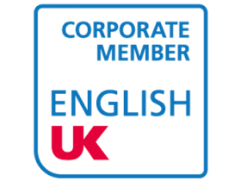 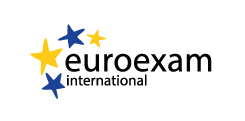 El Tecnológico Nacional de México campus Acapulco a través de la Coordinación de Lenguas Extranjeras (CLE) convoca a los estudiantes, así como al público en general a tomar el examen global para acreditar el requisito de inglés y obtener una certificación avalada por la empresa evaluadora Euroexam. http://www.euroexam.com/DEL EXAMEN.1. El examen se aplica el domingo 30 de junio del 2024 de 10:00 a 13:00 horas SIEMPRE Y CUANDO SE JUNTEN 60 CANDIDATOS PARA APLICAR EL EXAMEN, DE LO CONTRARIO SE REPROGRAMARÁ PARA EL MES DE DICIEMBRE DE 2024.2. El examen consta de 3 secciones, listening, reading comprehension y writing.3. Los candidatos al examen podrán ingresar presentando una identificación oficial con fotografía (INE o pasaporte)4. El examen empezará a las 10:00 am en punto, NO HAY TOLERANCIA.5. El examen será presencial.6. Del 8 de abril al 30 de mayo de 2024 acude a la Coordinación de Lenguas Extranjeras a entregar los comprobantes originales de pago en ambos casos deberás conservar una copia para cualquier aclaración. Por cuestiones de logística NO se recibirán pagos después del 30 de mayo de 2024 (sin excepción).7. Llegar 40 minutos antes del examen.8. El examen es contra reloj y el cumplimiento del tiempo se aplicará sin excepciones.DE LA ACREDITACIÓN DEL EXAMEN.1. La aprobación del examen dependerá de que el estudiante obtenga el grado de dominio B1 según el Marco Común de Referencia Europea, es decir un nivel intermedio.2. En caso de no alcanzar el nivel B1, el estudiante no obtendrá la certificación oficial y podrá intentarlo de nuevo en la siguiente fecha.3. Cada intento implica un nuevo pago. En caso de no alcanzar el nivel B1, no hay devoluciones de ningún tipo.4. El resultado del examen será inapelable y estará a cargo de la empresa evaluadora especializada en el tema EUROEXAM (http://www.euroexam.com/)5. En http://www.euroexam.com/) también encuentras una guía y ejemplos de exámenes para que puedas prepararte.DE LOS COSTOS.El examen de certificación tendrá un costo de $1,700.00 pesos M.N. y deberá pagarse a más tardar el día 30 de mayo de 2024.CUENTA BANCARIA:BANCO: BBVA BANCOMERDEPÓSITO BANCARIO POR CONCEPTO DE EXAMEN: ($1,700.00 MN)RAZÓN SOCIAL: ELT Services S.C.NUMERO DE CUENTA: 0146119603CLABE: 012180001461196033SUCURSAL: 4132 del Angel.CONCEPTO (En caso de ser necesario): Nombre completo y nombre de la escuela.Entregar ficha de depósito original y una fotocopia, a más tardar el 30 de mayo de 2024 en la Coordinación de Lenguas Extranjeras de forma PRESENCIAL de 08:00 a 18:00 hrs. con los siguientes datos:- Nombre completo.- No. de Control.- Programa Académico (Carrera).- Nombre del examen (B1 RWL).- Fecha del examen (30 de junio de 2024).- CURP.- Deberás llenar y entregar la solitud al examen. (original y una fotocopia).  QR SOLICITUD **En ningún caso habrá devolución del pago correspondiente**GENERALES1. No se reciben registros, ni recibos de pago por correo electrónico, todo de manera presencial.2. Por cuestiones de logística NO se recibirán pagos después del 30 de mayo de 2024 (sin excepción).3. El examen dará inicio en punto de las 10:00am en punto, NO HAY TOLERANCIA. NO HABRÁ ACCESO DESPUÉS DE ESA HORA.4. Los candidatos al examen podrán ingresar presentando una identificación oficial con fotografía (INE o pasaporte).5. Los estudiantes deberán ingresar al examen llevando solamente bolígrafo azul o negro, y una botella con agua sin etiqueta.6. Todo tipo de Gadget electrónico (celulares, laptops, tablets, smartwatch, etc.) deberán ser puestos en silencio y colocados en contenedores especiales para ellos, al finalizar su examen lo podrá recuperar.7. Durante el examen queda estrictamente prohibido salir del aula, de ser absolutamente necesario el tiempo del examen seguirá corriendo, en caso de que dure más de 10 minutos fuera del salón se le cancelará el examen, durante esta ausencia del aula tampoco se le permitirá el uso de su aparato electrónico, de insistir en usarlo, se le retirará del examen.8. Los resultados del examen se darán a conocer 5 semanas hábiles después de la fecha de aplicación.9. Personas externas y estudiantes interesados en el examen y que tengan dudas, favor de contactarnos directamente al correo cle@acapulco.tecnm.mx, cle_7@acapulco.tecnm.mx o al cle_asistente@acapulco.tecnm.mx ** DE NO CONTAR CON TODOS LOS REQUISITOS PARA TOMAR EL EXAMEN, (INE O PASAPORTE, PAGO ORIGINAL, SOLICITUD LLENA (se entrega al momento de acudir a realizar su trámite), DOCUMENTOS EN TIEMPO Y FORMA, Y PUNTUAL ASISTENCIA EL DÍA DEL EXAMEN) LE SERÁ NEGADO EL ACCESO AL EXAMEN. **Informes: Coordinación de Lenguas Extranjeras, correo electrónico: cle@acapulco.tecnm.mx, cle_7@acapulco.tecnm.mx o al cle_asistente@acapulco.tecnm.mx